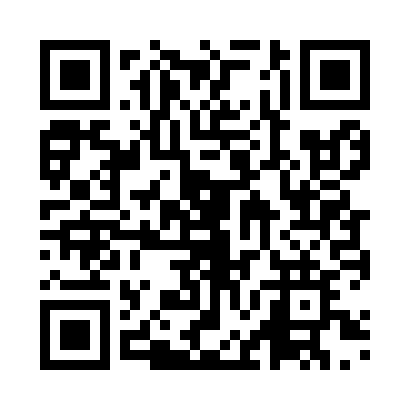 Prayer times for Miyako, JapanWed 1 May 2024 - Fri 31 May 2024High Latitude Method: NonePrayer Calculation Method: Muslim World LeagueAsar Calculation Method: ShafiPrayer times provided by https://www.salahtimes.comDateDayFajrSunriseDhuhrAsrMaghribIsha1Wed2:504:3311:293:196:268:022Thu2:494:3211:293:206:278:043Fri2:474:3111:293:206:288:054Sat2:454:2911:293:206:298:075Sun2:444:2811:293:206:308:086Mon2:424:2711:293:216:318:097Tue2:414:2611:293:216:328:118Wed2:394:2511:293:216:338:129Thu2:374:2411:293:216:348:1410Fri2:364:2311:293:216:358:1511Sat2:344:2211:293:226:368:1712Sun2:334:2111:293:226:378:1813Mon2:314:2011:293:226:388:1914Tue2:304:1911:293:226:398:2115Wed2:284:1811:293:236:408:2216Thu2:274:1711:293:236:418:2417Fri2:264:1611:293:236:428:2518Sat2:244:1511:293:236:428:2619Sun2:234:1411:293:246:438:2820Mon2:224:1411:293:246:448:2921Tue2:204:1311:293:246:458:3022Wed2:194:1211:293:246:468:3223Thu2:184:1211:293:256:478:3324Fri2:174:1111:293:256:488:3425Sat2:164:1011:293:256:498:3526Sun2:154:1011:293:256:498:3727Mon2:144:0911:293:266:508:3828Tue2:134:0811:303:266:518:3929Wed2:124:0811:303:266:528:4030Thu2:114:0711:303:266:528:4131Fri2:104:0711:303:276:538:42